Информация по выполнению показателя качества муниципальных услуг«Школа  - часть городского пространства»в третьем квартале 2022ПроектМузей художника А.Г. Поздеева — часть образовательно-воспитательного пространства школыВ августе и сентябре, в соответствии с Планом мероприятий по реализации проекта состоялись:Участие в городском конкурсе «Урок в городе».На конкурсе была представлена разработка урока Вагановой В.В., педагога дополнительного образования, по изучению архитектуры нашего города периода к.XIX – н.XX вв. 2) заседание секции классных руководителей в рамках августовского педагогического совета. На заседании были актуализированы цели и задачи проекта, определены направления реализации проектов, в соответствии с направлениями утвержденной Программы воспитания МАОУ СШ № 69;3) организованы и проведены ознакомительные (тематические) экскурсии для обучающихся начальной школы в рамках внеурочной деятельности на основе проектов музея; на экскурсиях в музее побывали 125 первоклассников, экскурсии проводили члены Совета музея – обучающиеся 10 класса;4) дан старт защиты индивидуальных проектов обучающихся 11 классов.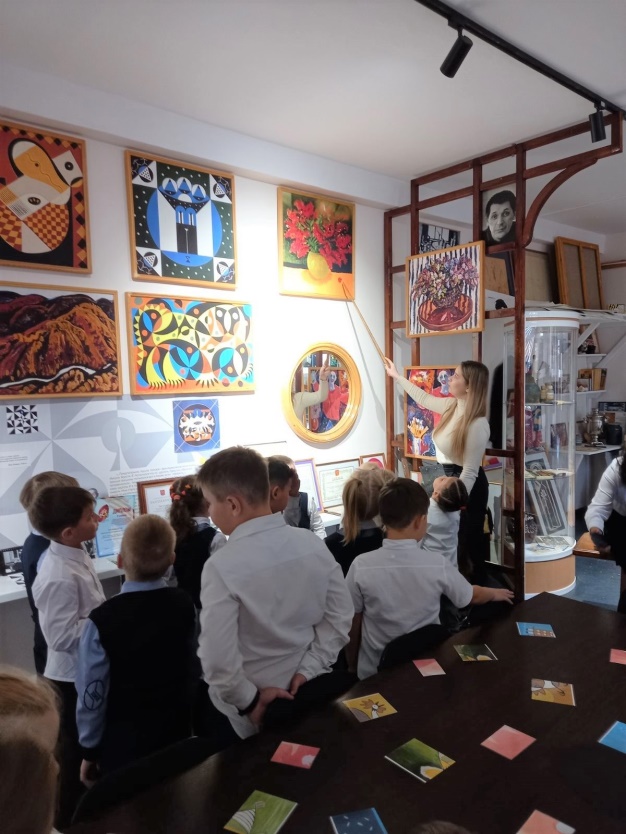 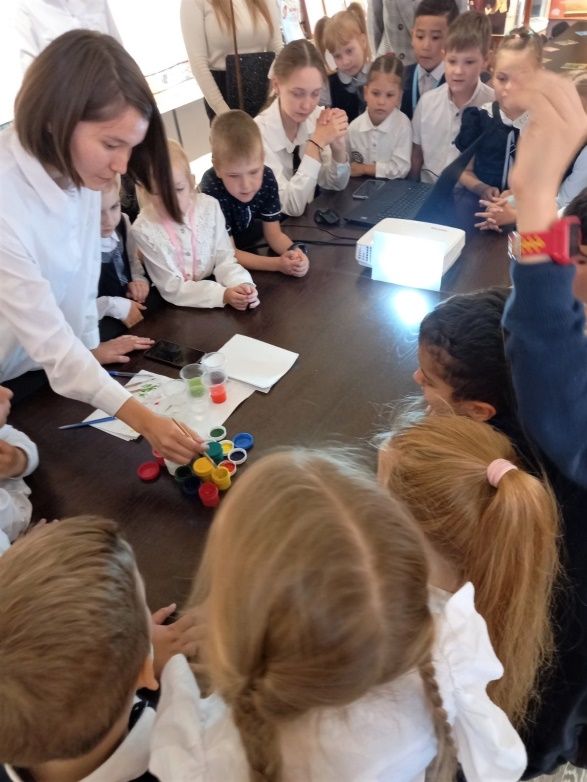 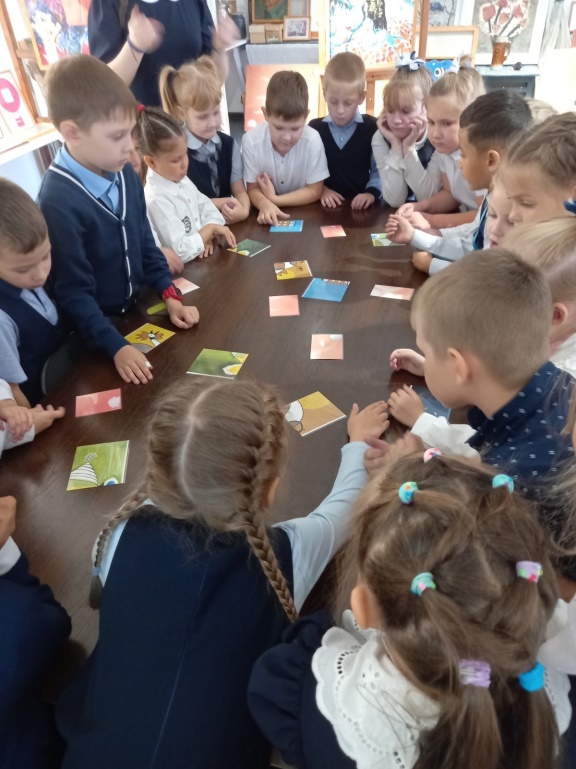 